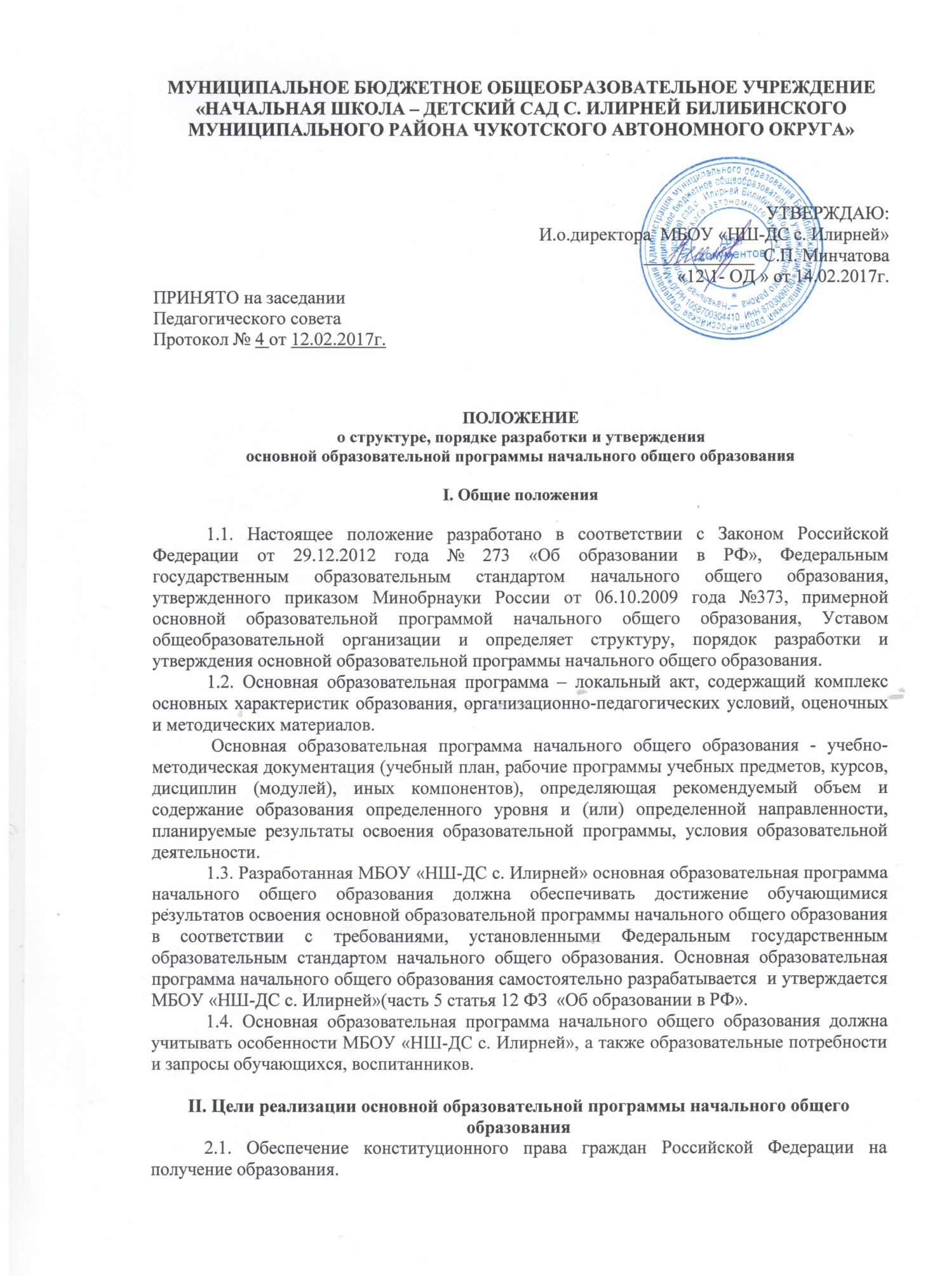 МУНИЦИПАЛЬНОЕ БЮДЖЕТНОЕ ОБЩЕОБРАЗОВАТЕЛЬНОЕ УЧРЕЖДЕНИЕ «НАЧАЛЬНАЯ ШКОЛА – ДЕТСКИЙ САД С. ИЛИРНЕЙ БИЛИБИНСКОГО МУНИЦИПАЛЬНОГО РАЙОНА ЧУКОТСКОГО АВТОНОМНОГО ОКРУГА»					                                                    УТВЕРЖДАЮ:И.о.директора  МБОУ «НШ-ДС с. Илирней»                                                                                            ____________  С.П. Минчатова                                                                              «12\1- ОД » от 14.02.2017г.ПРИНЯТО на заседанииПедагогического советаПротокол № 4 от 12.02.2017г. ПОЛОЖЕНИЕо структуре, порядке разработки и утверждения основной образовательной программы начального общего образования I. Общие положения1.1. Настоящее положение разработано в соответствии с Федеральным Законом Российской Федерации от 29.12.2012 года № 273 «Об образовании в Российской Федеоации», федеральным государственным образовательным стандартом начального общего образования, утвержденным приказом Минобрнауки России от 06.10.2009 года №373, примерной основной образовательной программой начального общего образования, Уставом МБОУ «НШ-ДС с.Илирней» и определяет структуру, порядок разработки и утверждения основной образовательной программы начального общего образования.1.2. Основная образовательная программа - комплекс основных характеристик образования, организационно-педагогических условий, оценочных и методических материалов. Основная образовательная программа начального общего образования - учебно-методическая документация (учебный план, рабочие программы учебных предметов, курсов, дисциплин (модулей), иных компонентов), определяющая рекомендуемый объем и содержание образования определенного уровня и (или) определенной направленности, планируемые результаты освоения образовательной программы, условия образовательной деятельности.1.3. Разработанная МБОУ «НШ-ДС с. Илирней» основная образовательная программа начального общего образования должна обеспечивать достижение обучающимися результатов освоения основной образовательной программы начального общего образования в соответствии с требованиями, установленными Федеральным государственным образовательным стандартом начального общего образования. Основная образовательная программа начального общего образования самостоятельно разрабатывается  и утверждается МБОУ «НШ-ДС с. Илирней»(часть 5 статья 12 ФЗ  «Об образовании в РФ»).1.4. Основная образовательная программа начального общего образования должна учитывать особенности МБОУ «НШ-ДС с. Илирней», а также образовательные потребности и запросы обучающихся.II. Цели реализации основной образовательной программы начального общего образования2.1. Обеспечение конституционного права граждан Российской Федерации на получение образования.2.2. Обеспечение достижения учащимися результатов обучения в соответствии с федеральным  государственным образовательным стандартом начального общего образования.III. Структура основной образовательной программы начального общего образования3.1. Основная образовательная программа начального общего образования – включает учебно-методическая документация (учебный план, рабочие программы учебных предметов, курсов, дисциплин (модулей), иных компонентов), определяющая рекомендуемый объем и содержание образования определенного уровня и (или) определенной направленности, планируемые результаты освоения образовательной программы, включая примерные расчеты нормативных затрат оказания государственных услуг по реализации образовательной программы.3.2. Основная образовательная программа начального общего образования должна содержать разделы: целевой, содержательный, организационный(структура примерной программы):Целевой раздел должен содержать:- пояснительную записку;- планируемые результаты освоения обучающимися основной образовательной программы начального общего образования;- систему оценки достижения планируемых результатов освоения основной образовательной программы начального общего образования. Содержательный раздел должен содержать:- программу формирования универсальных учебных действий у обучающихся на ступени начального общего образования;- программу отдельных учебных предметов, курсов;- программу духовно-нравственного развития и воспитания обучающихся;- программу формирования культуры здорового и безопасного образа жизни;- программу коррекционной работы.Организационный раздел должен содержать:- учебный план начального общего образования;- план внеурочной деятельности;- систему условий реализации основной образовательной программы начального общего образования в соответствии с требованиями Стандарта.Основная образовательная программа начального общего образования содержит обязательную часть и часть, формируемую участниками образовательных отношений.Обязательная часть основной образовательной программы начального общего образования составляет 80%, а часть, формируемая участниками образовательного процесса, 20% от общего объема основной образовательной программы начального общего образования.Порядок разработки и утверждения основной образовательной программы начального общего образованияОсновная образовательная программа начального общего образования разрабатывается, утверждается и реализуется МБОУ «НШ-ДС с. Илирней» самостоятельно.Основная образовательная программа начального общего образования разрабатывается на основе федерального государственного образовательного стандарта начального общего образования и примерной основной образовательной программы начального общего образования.Программа перед утверждением рассматривается и принимается на заседании педагогического совета МБОУ «НШ-ДС с. Илирней», по итогам рассмотрения оформляется протокол.Программа утверждается и вводится в действие приказом директора МБОУ «НШ-ДС с. Илирней».МБОУ «НШ-ДС с. Илирней» самостоятельно устанавливает сроки, на которые разрабатывается программа.В основную образовательную программу начального общего образования могут вноситься изменения и дополнения, рассматриваемые на заседании педагогического совета  и утверждаемые  приказом директора МБОУ «НШ-ДС с. Илирней».Оценка эффективности реализации основной образовательной программыначального общего образования5.1. Оценка эффективности деятельности МБОУ «НШ-ДС с. Илирней» осуществляется на основе оценок достижения планируемых результатов освоения основной образовательной программы начального общего образования. 5.2. Результаты и эффективность реализации программы обсуждается на педагогическом совете МБОУ «НШ-ДС с. Илирней».5.3. Ежегодные итоги реализации программ отражаются в публичном докладе директора МБОУ «НШ-ДС с. Илирней» и анализе работы МБОУ «НШ-ДС с. Илирней».